EMENDA IMPOSITIVA INDIVIDUAL Nº 03 AO PROJETO DE LEI N° 139/2021 DE 28 DE DEZEMBRO DE 2021, QUE ESTIMA A RECEITA E FIXA A DESPESA DO MUNICÍPIO DE BOM RETIRO DO SUL PARA O EXERCÍCIO DE 2022 PROJETO DE LEI Nº 139/2021 EMENDA ORÇAMENTO Nº 03  BENEFICIÁRIO: Secretaria da Saúde e Secretaria Municipal de Obras AUTOR: Vereador Clóvis dos Santos Pereira                                                          JustificativaA presente Emenda Impositiva é uma contribuição do Vereador Clóvis Pereira dos Santos, para manutenção do britador que está adaptado no chassi do caminhão GMC, que encontra-se parado, pois é necessário para melhorar o aproveitamento no trabalho. Na área da Saúde destina o valor da emenda para cirurgias eletivas, pois hoje há uma grande lista de espera em nosso município.                 Bom Retiro do Sul, 30 de dezembro de 2021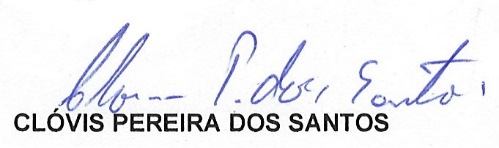 EmendaDotação a              SuplementarDotação a ReduzirObjetoValor0110.302.0000.0.000Secretaria da Saúde13.01 Reserva de contingenciaCirurgias EletivasR$ 27.946,660215.451.0050.0.000Secretaria de Obras13.01 Reserva de ContingenciaManutenção do britador (que  encontra-se parado)R$ 27.946,66